Родителям о чтении Чтение очень полезный и важный инструмент по восприятию информации. Навыки и основы чтения закладываются детям в первом классе (а в некоторых случаях и гораздо раньше). Поэтому уже в первом классе родителям следует обращать внимание на успехи в школе своих малышей и помогать им в случаях отставания. В этот период дети только осваивают технику чтения и учатся понимать смысл прочитанного по слогам текста. А уже во втором классе, чтение постепенно становится для них необходимым инструментом, помогающим освоить другие предметы. Способность быстро и внимательно воспринимать текст, может повлиять на дальнейшие успехи в учебе.Чтобы определить успеваемость и то, насколько хорошо ребенок в 1-ом классе или начальной школе воспринимает текст, достаточно проверить скорость чтения и сравнить полученный результат с установленными нормативами для 1-ого класса.Нормативы скорости чтения в 1-ом классевторая четверть – меньше 10-и слов – 2 балла, 10-15 слов – 3 балла, 16-20 слов – 4 балла, более 20-и слов – 5 баллов;третья четверть – меньше 20-и слов – 2 балла, 20-25 слов – 3 балла, 26-35 слов – 4 балла, более 35-и слов – 5 баллов;четвертая четверть – меньше 25-и слов – 2 балла, 25-30 слов – 3 балла, 31-40 слов – 4 балла, свыше 40-а слов – 5 баллов.Как правило, в конце 1-го класса, средняя скорость чтения достигает 60-и слов в минуту. Также следует понимать, что при темпе чтения вслух 40 слов в минуту, воспринимается только фактическая сторона текста и требуется некоторое время на соединение слов в единую смысловую цепочку. Смысловое понимание возникает, когда ребенок начинает читать со скоростью от 60-ти слов в минуту, тогда он может воспринимать слова целиком. А при чтении от 90 слов в минуту, возникает более глубокое понимание текста.Как увеличить скорость чтения?Существует множество различных приемов и упражнений для увеличения скорости чтения. Данные упражнения не только увеличивают беглость, но и совершенствуют технику чтения.Примеры упражнений:Чтение на время.Читать отрывки текстов в разном темпе (медленно, в среднем темпе, и максимально быстро).Читать со звуковыми помехами (в роли помех выступает, как правило, стук метронома).Чтение текста через решетку или "пилу" (их можно сделать из бумаги или начертить ее на прозрачной обложке).Все эти упражнения способствую развитию скорости чтения. И если вы будете регулярно выполнять их со своим ребенком, результаты не заставят себя ждать.Требования к чтениюВ 1 полугодии первого класса технику чтения можно не проверять.На конец 2 полугодия у ребенка должно быть сформировано осознанное, правильное чтение. Простые слова прочитываются целым словом. Допускается слоговое чтение многосложных слов.Нормы техники чтения в первом классеСогласно ориентировочным показателям ФГОС, скорость чтения в 1 классе должна составлять:в 1 полугодии — 25-30 слов в минуту;во 2 полугодии — 30-40 слов в минуту.Особенности проверкиВ 1 классе оценки за обучение не ставятся, ученик либо «справился», либо «не справился» с заданием.Для проверки техники чтения необходимо заранее подготовить незнакомый ребенку текст. Предложения в тексте должны быть простые и короткие. Картинок быть не должно, чтобы ученик не отвлекался. Важно настроить ребенка на быстрое чтение.В процессе чтения первоклассник должен следить по тексту пальцем, чтобы не потерять строчку. Когда ребенок начал читать, не следует останавливать его, даже если он ошибся в произнесении слова или в постановке ударения. После чтения необходимо задать ребенку несколько вопросов по тексту, чтобы проверить его понимание текста.Навыки и основы чтения закладываются детям в 1 классе. Поэтому в этот период важно обращать особое внимание на успехи малышей в школе, чтобы оказать им своевременную помощь.Тексты для проверки в 1 классеТекст №1. 1 класс (апрель)Пришла весна, потекла вода. Дети взяли дощечки, сделали лодочку, пустили лодочку по воде. Лодочка плыла, а дети бежали за нею, кричали и ничего впереди себя не видали, и в лужу упали.(31 слово. Л. Толстой)Текст №2. ДедушкаМальчики Миша и Сережа жили у деда. Они помогали деду сушить сеть. Дедушка учил мальчиков ловить рыбу. Ребята любили работать с дедом.(23 слова)Текст №3Спала кошка на крыше. Она сжала лапки. Села около кошки птичка. Не сиди близко, птичка. Кошки очень хитры.(18 слов. Л. Толстой)Текст №4 ИгрушкиУ Наташи гости. На полу игрушки. Тут и слоник, и ослик. За столиком куклы: Мариша, Ириша и Саша. Гости играли игрушками Наташи.(23 слова)Текст №5 Как Алик напугал маму и папуПапа купил сыну Алику книгу-раскраску. Там рисунки: мамонты и слоны, аллигаторы и гиппопотамы, носороги и мартышки.А мама Алику купила краски и кисти. Он раскрасил рисунки красками. Мамонт стал синим, а носорог красным. Ну и ну!(37 слов)  Текст №6 ГалкаГалку и ворону различить совсем не трудно. Галка вдвое меньше вороны и вся черная, только вокруг шеи серые перышки, будто она серым платочком повязана. А у вороны наоборот: все туловище серое, черные только голова, шея, крылья да хвост.(38 слов. Г. Скребицкий)Тексты для проверки во втором полугодии 1 классаТекст №1. В рощеДети пришли в рощу. Там весело и шумно. Пчела брала мед с цветка. Муравей тащил травинку. Голубь строил гнездо для голубят. Зайчик бежал к ручью. Ручей журчал по камням. Он работал. Ручей поил чистой водой людей и животных.(38 слов. К. Ушинский)Текст №2. СторожУ утки были пушистые утята. Однажды лисица утащила утку. Мы научили собаку водить к реке утят. Вот собака важно идет к реке. Утята спешат за ней. Утята ныряют в воде. Потом они гуляют на лугу. Собака сидит и зорко охраняет утят.(41 слов. А. Седугин)Текст №3 МурзикКотик Мурзик был озорной. Однажды он сидел на дереве. Рядом села ворона. Мурзик прыгнул ей на спину. Он вцепился когтями в перья и замер. Ворона испугалась. Она полетела над деревней. Мурзик не удержался и упал. Ему повезло. Он провалился в пушистый снег.(40 слов. А. Мусатов)Текст №4 Галка и голубиГалка увидала, что голубей хорошо кормят. Она выбелилась и влетела в голубятню. Голуби подумали, что она голубь, и пустили её. Но галка забылась и закричала по-галочьи. Тогда её голуби прогнали. Галка полетела назад к галкам. Но галки испугались и тоже прогнали её.(46 слов. Л. Толстой)Текст №5 ОсинкиВ солнечный день осенью на опушке елового леса собрались молодые разноцветные осинки, густо одна к другой, как будто им там, в еловом лесу, стало холодно. Они вышли погреться на опушку, как у нас в деревнях люди выходят на солнышко и сидят на завалинках.(43 слова. М. ПришвинНормы скорости чтения 1-4 класс*)*) Количество слов может немного меняться в зависимости от учебной программы. В скобках даны повышенные нормы.◊ 1 класс: оценка не ставится, ученик «справился» или «не справился». В I полугодии техника чтения может не проводиться.Иные параметры чтения 1-4 классКритерии при выставлении оценки за технику чтения:- чтнение по слогам или слово полностью,- наличие ошибок при чтении,- количество слов в минуту,- выразительность,- осознанность. можно кликнуть для увеличения
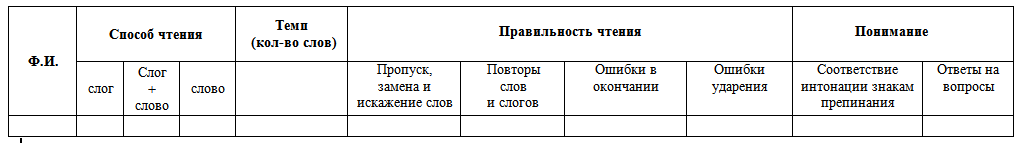  
Как видите, количество прочитанных слов не является определяющим.
 
То есть родителям нужно понимать, что такое понятие, как скорость чтения, является лишь одним из критериев определения уровня техники чтения.  Проверяется способ чтения: читает ребенок по слогам или слово читается им гладко, целиком.  Обязательно проверяется осознанность чтения, иными словами, понимает ли ученик то, что прочитал или нет. Для этого после прочтения может быть задан вопрос по тексту, чаще всего «О чем ты сейчас прочитал?» и требует простого ответа (подробный пересказ не нужен  )
 
Так же учитывается выразительность чтения, наличие ошибок и/или запинаний. Иногда встречается возвращение к повторному прочтению предыдущего слова, это говорит о недостаточной осознанности и считается ошибкой.
 
Так же надо учитывать, что нормативы скорости (темпа) чтения могут отличаться в зависимости от общеобразовательного учреждения, требования к ученику гимназии будут выше, к ученику коррекционного класса — ниже.
 
Частота проверки техники чтения в начальной школе, как правило, 2 раза в год: конец первого полугодия и конец второго полугодия.  Однако, в некоторых школах уровень чтения проверяют в конце каждой четверти или триместра.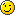 Классна конец I полугодияна конец II полугодия1 кл. не менее 10 — 15 (20 — 25) слов в минуту на 2 ->    менее 15 (25) слов в минуту
на 3 ->    15-19  (25-34) слов
на 4 ->   20-24  (35-40) слова
на 5 ->   от 25  (41) слов2 кл. на 2 ->   менее 25 (40) слов в минуту
на 3 ->   25-29  (40-48) слов
на 4 ->   30-34  (49-54) слова
на 5 ->   от 35  (55) слов на 2 ->    менее 40 (50) слов в минуту
на 3 ->   40-44  (50-58) слова
на 4 ->   45-49 (59-64) слов
на 5 ->   от 50  (65) слов3 кл. на 2 ->   менее 40 (55) слов в минуту
на 3 ->   40-49  (55-64) слов
на 4 ->   50-59  (65-69) слов
на 5 ->   от 60  (70) слов на 2 ->   менее 65 (70) слов в минуту
на 3 ->   65-69  (70-79) слов
на 4 ->   70-74  (80-84) слова
на 5 ->   от 75  (85) слов4 кл. на 2 ->   менее 65 (85) слов в минуту
на 3 ->   65-74  (85-99) слова
на 4 ->   75-84  (100-114) слова
на 5 ->   от 85  (115) слов на 2 ->   менее 70 (100) слов в минуту
на 3 ->   70-88  (100-115) слов
на 4 ->   89-94  (116-124) слова
на 5 ->   от 95  (125) словКлассна конец I полугодияна конец II полугодия1 кл.Чтение осознанное, правильное, простые слова читаются словом. Слова со сложной слоговой структурой допустимо прочитывать  по слогам.2 кл.Чтение осознанное, правильное, целыми словами. Соблюдение логических ударений. Слова сложной слоговой структуры допустимо прочитывать по слогам.Чтение осознанное, правильное, целыми словами. С соблюдение логических ударений, пауз и интонаций. Слоговое чтение нежелательно.3 кл.Чтение осознанное, правильное, целыми словами. С соблюдением пауз и интонаций, посредством которых ученик выражает понимание смысла читаемого.Чтение осознанное, правильное, целыми словами. С соблюдением пауз и интонаций, посредством которых ученик выражает понимание смысла читаемого.4 кл.Чтение осознанное, правильное, целыми словами. С соблюдением пауз и интонаций, посредством которых ученик выражает  понимание смысла читаемого, и свое отношение к содержанию прочитанного.Чтение осознанное, правильное, целыми словами. С соблюдением пауз и интонаций, посредством которых ученик выражает  понимание смысла читаемого, и свое отношение к содержанию прочитанного.